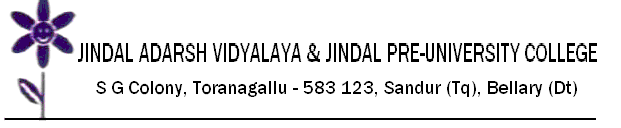 Wanted TeachersApplications are invited for the post of teachers at Jindal Adarsh Vidyalaya & Jindal Pre-University College for the academic session 2015-16.Fluency in English is a must for all the posts.Applicants to apply with one passport size photograph in the prescribed forms available at school office from 9:30 am to 1:00 pm.  Last date to apply 21/2/2015.  You can also forward your resumes to PrincipalShankar Hill Town, Toranagallu - 583123Phone Number: 42290, 42291, 42337 orEmail at : jav.school@jsw.inPrincipalSl No.Post    Qualification    1Assistant Teachers (TGT )Masters Degree in English, History   & Geography with      B Ed. and Minimum 2 years Experience in a reputed institution2Assistant Teachers (PRT) (All Subjects)Degree with B Ed./D. Ed. With 2 years experience3Assistant Teacher ( KGT) Degree with NTC Minimum 2 years Experience